Publicado en  el 08/06/2015 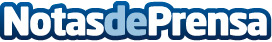 Abengoa firma la Declaración de Barcelona a favor de una economía baja en carbono Datos de contacto:Nota de prensa publicada en: https://www.notasdeprensa.es/abengoa-firma-la-declaracion-de-barcelona-a Categorias: Otras Industrias http://www.notasdeprensa.es